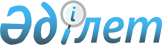 Об утверждении списка стран, с которыми вступил в силу международный договор, регулирующий вопросы избежания двойного налогообложения и предотвращения уклонения от уплаты налогов, номинальная ставка налога на прибыль которых составляет более 75 процентов от ставки корпоративного подоходного налога в Республике КазахстанПриказ Заместителя Премьер-Министра - Министра финансов Республики Казахстан от 19 июня 2023 года № 680
      В соответствии с подпунктом 1) пункта 1 статьи 294 Кодекса Республики Казахстан "О налогах и других обязательных платежах в бюджет" (Налоговый кодекс) ПРИКАЗЫВАЮ:
      1. Утвердить прилагаемый список стран, с которыми вступил в силу международный договор, регулирующий вопросы избежания двойного налогообложения и предотвращения уклонения от уплаты налогов, номинальная ставка налога на прибыль которых составляет более 75 процентов от ставки корпоративного подоходного налога в Республике Казахстан.
      2. Комитету государственных доходов Министерства финансов Республики Казахстан в установленном законодательством порядке обеспечить:
      1) направление копии настоящего приказа на государственном и русском языках в Республиканское государственное предприятие на праве хозяйственного ведения "Институт законодательства и правовой информации Республики Казахстан" Министерства юстиции Республики Казахстан для официального опубликования и включения в Эталонный контрольный банк нормативных правовых актов Республики Казахстан;
      2) размещение настоящего приказа на интернет-ресурсе Министерства финансов Республики Казахстан.
      3. Настоящий приказ вступает в силу со дня его подписания. Список стран, с которыми вступил в силу международный договор, регулирующий вопросы избежания двойного налогообложения и предотвращения уклонения от уплаты налогов, номинальная ставка налога на прибыль которых составляет более 75 процентов от ставки корпоративного подоходного налога в Республике Казахстан
      1. Австрийская Республика
      2. Азербайджанская Республика
      3. Великое Герцогство Люксембург
      4. Государство Япония
      5. Исламская Республика Иран
      6. Исламская Республика Пакистан
      7. Итальянская Республика
      8. Канада
      9. Китайская Народная Республика
      10. Королевство Бельгия
      11. Королевство Испания
      12. Королевство Нидерландов
      13. Королевство Норвегия
      14. Королевство Саудовская Аравия
      15. Королевство Швеция
      16. Латвийская Республика
      17. Малайзия
      18. Монголия
      19. Республика Армения
      20. Республика Беларусь
      21. Республика Индия
      22. Республика Ирландия
      23. Республика Корея
      24. Республика Польша
      25. Республика Сингапур
      26. Республика Словения
      27. Республика Таджикистан
      28. Российская Федерация
      29. Республика Хорватия
      30. Румыния
      31. Словацкая Республика
      32. Соединенное Королевство Великобритании и Северной Ирландии
      33. Соединенные Штаты Америки
      34. Социалистическая Республика Вьетнам
      35. Турецкая Республика
      36. Туркменистан
      37. Украина
      38. Федеративная Республика Германия
      39. Финляндская Республика
      40. Французская Республика
      41. Чешская Республика
      42. Швейцарская конфедерация (только в части следующих кантонов):
      1) Аргау
      2) Базель-Ланд
      3) Берн
      4) Золотурн
      5) Тичино
      6) Цюрих
      7) Юра
      43. Эстонская Республика
					© 2012. РГП на ПХВ «Институт законодательства и правовой информации Республики Казахстан» Министерства юстиции Республики Казахстан
				
      Заместитель Премьер-Министра –Министр финансов Республики Казахстан 

Е. Жамаубаев
Утвержден
приказом Заместителя
Премьер- Министра –
Министра финансов
Республики Казахстан 
от 19 июня 2023 года № 680